Müşterilerimize en iyisini garanti ediyoruz: Bonfiglioli, distribütörlerin sertifikasyonunda yenilikçi bir adım atarak TÜV sertifikasyonunu devreye soktuKullanıma hazır ürün ve satış sonrası hizmetlerde dünya genelinde 550’yi aşkın ortağa sahip olan endüstriyel dağıtım faaliyeti, her zaman, Bonfiglioli’nin işletme modelinin temel yapı taşlarından biri ve müşterilere daha iyi hizmet sunulmasını sağlayacak kurumsal bir yapı olarak öne çıkmıştır.Bonfiglioli’nin en kalifiye işletme ortakları olarak BEST (Bonfiglioli Mükemmel Hizmet Ekibi) distribütörleri, zengin ürün ve bileşen stokları ve teknik uzmanlıkları sayesinde müşterilerin ihtiyaçlarını en kısa zamanda gidermek üzere çok geniş yelpazedeki ürünleri çok kısa bir süre içinde bir araya getirebilmektedir. BEST, müşterilerimizin günlük ihtiyaçlarını etkili bir şekilde karşılarken çeşitli alanlarda destek sunuyor. Yeni kurulan şirketlerin desteklenmesi, lojistik ve operasyonel destek, odaklı eğitim olanakları, ticari danışmanlık ve satış sonrası destek, bu hizmetler arasında bulunuyor.2019 yılında BEST distribütörleriyle birlikte bir adım daha ileriye gitmeye karar veren Bonfiglioli, müşterilerine en iyi hizmeti sunmak için TÜV İtalya ile sertifikasyon alanında benzersiz bir işbirliğine gitti.TÜV İtalya tarafından verilen sertifikalar, dünyanın neresinde olurlarsa olsunlar BEST sertifikalı distribütörlere başvuran Bonfiglioli müşterilerine aynı üstün hizmetin sunulmasını güvence altına alıyor. Ürün ve hizmetler, Bonfiglioli’nin kalite, çevre koruma, güvenlik ve etik alanlarındaki kurallarıyla mükemmel bir uyum içinde tedarik ediliyor. TÜV İtalya, sertifikasyon, denetleme, test ve eğitim alanında faaliyet gösteren bağımsız bir kuruluştur ve kalite, enerji, çevre ve güvenlik alanlarında sertifikasyon hizmeti sunmaktadır. Kuruluşun, ölçülebilir ve tekrar edilebilir göstergelere dayanan denetim faaliyetleri, sertifika almak isteyenlerin yetkinliğinin ve kalitesinin doğru bir şekilde değerlendirilmesini sağlamaktadır.  About BonfiglioliBonfiglioli is a worldwide designer, manufacturer and distributor of a complete range of gearmotors, drive systems, planetary gearboxes and inverters, which satisfy the most challenging and demanding needs in industrial automation, mobile machinery and renewable energy. The Group serves more industries and applications than any other drive manufacturer, and is a market leader in many sectors; our three business units - Discrete Manufacturing & Process Industries, Mechatronic & Motion Systems and Mobility & Wind Industries - embody all the expertise and experience acquired over the years in the respective industries. Established in 1956, Bonfiglioli operates worldwide in 
21 countries and 14 production facilities, with a wide network comprising 550 distributors and about 3.700 employees.  Excellence, innovation and sustainability are the drivers behind our growth as a company and team, and represent the guarantee of the product and service quality we offer our clients.More information available at www.bonfiglioli.com.Contact details for further information: 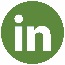 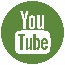 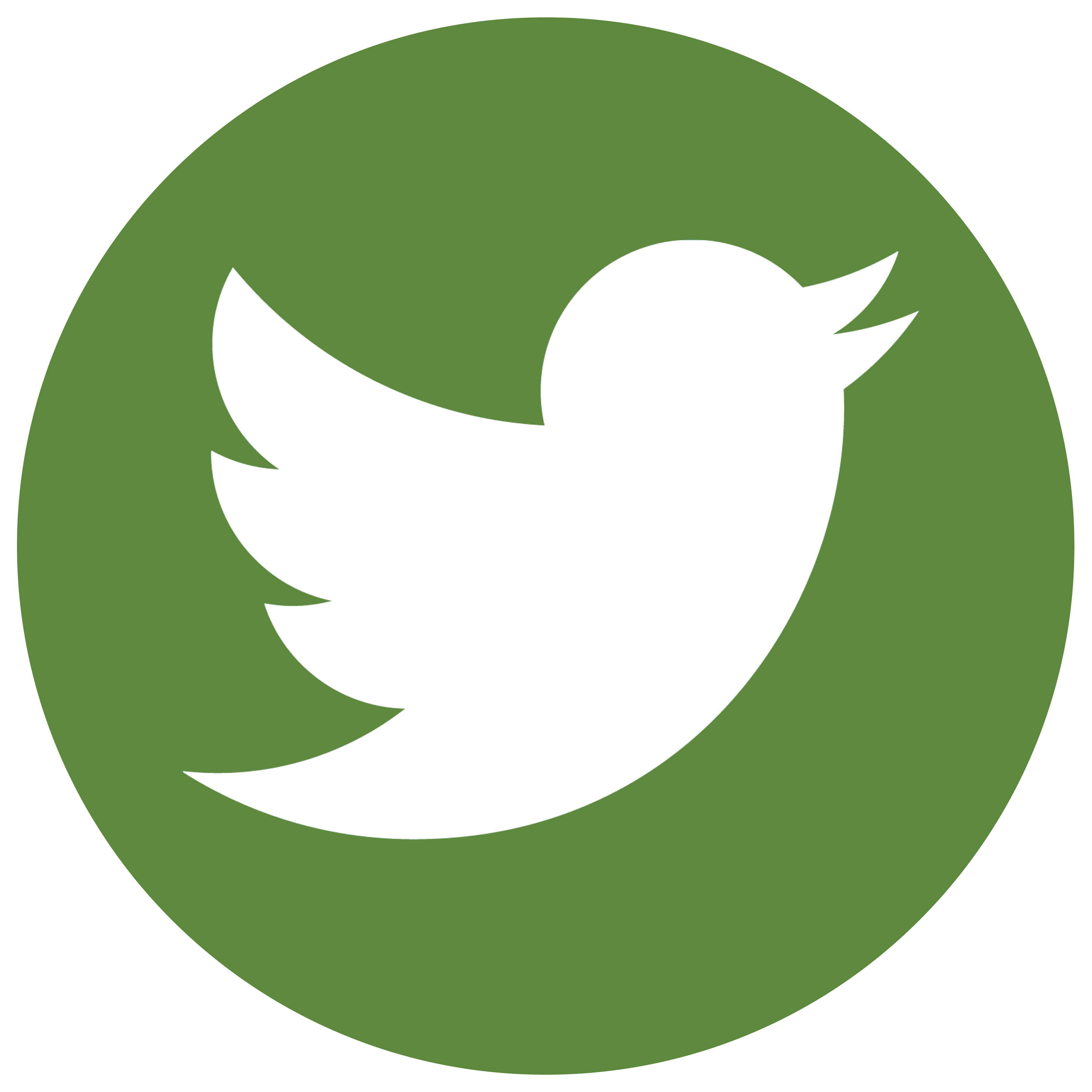 Camille DistainExternal Communications Manager, Bonfigliolicamille.distain@bonfiglioli.com PR/Feedback/Information (for UK & Scandinavia)Thomas HeroldChief Operating Officer, WERBEKOCH GmbHth@werbekoch.de